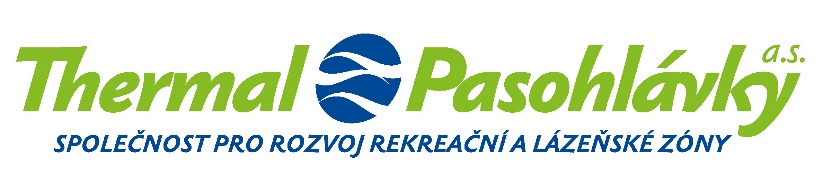 Společnost vedená u Krajského soudu v Brně, spisová značka B 4822Thermal Pasohlávky a.s.				adresát:Pasohlávky 1, 691 22 Pasohlávky				IČ: 27714608, DIČ: CZ27714608				bankovní spojení:					Československá obchodní banka, a.s.,č.ú.: kancelář:Cejl 530/73, 602 00 Brno+420 ………..office@thermalpasohlavky.czwww.thermalpasohlavky.czdatum:	22. 9. 2020vyřizuje:			Objednávka ošetření stromů v aleji v PasohlávkáchVážený pane Skoupý,v návaznosti na vaši nabídku ze dne 31. 8. 2020 u Vás objednáváme ošetření stromů v aleji druh stromů – Acer campestre Elsrijk počet 520 stromů.Budou provedeny tyto práce:- Odstranění kotvení dřevin včetně úvazku, odřezání obrostů, obnovení zálivkové misky.                                      termín prací podzim 2020					520ks á 98,-                           50960,-- Výchovný řez korun stromů.                                                                     	termín prací předjaří 2021					520ks á 195,-                       101400,-Ceny jsou včetně likvidace odpadů.Celková cena za provedené práce nepřekročí cenu 152 360,- Kč bez DPH.S pozdravem,……………………………………...Thermal Pasohlávky a.s.předseda představenstvaIng. Martin Itterheim……………………………………...Thermal Pasohlávky a.s.člen představenstvaIng. Jakub JanokAkceptace: